周测培优卷10一、我会填。(1题5分，其余每空2分，共13分)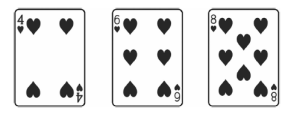 1. 　2．小兰、小刚、小丽互通电话祝贺新年，每两人都要通一次电话，他们一共通了(　　)次电话。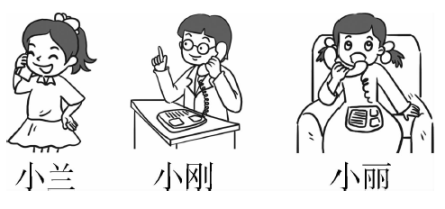 3．在碘盐、白糖、味精三种调味品中选两种倒入右边的调料盒中，有(　　)种不同的倒法。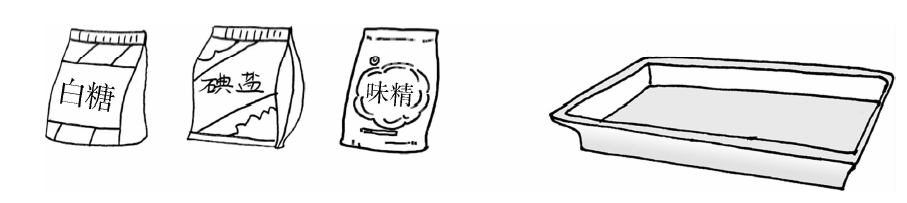 4．用3、0、8能组成(　　)个不同的两位数。5．今天上午共有语文、数学两节课，同学们上课的顺序可能有(　　)种。二、我会选。(每题5分，共15分)1．从小丽家到少年宫，有(　　)种不同的走法。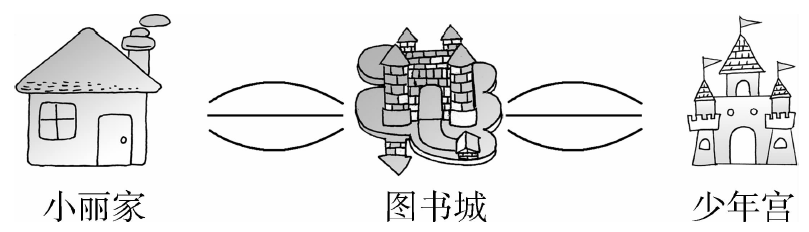 ①4				②6				③92．每两个人握一次手，四个人共握(　　)次手。①4				②5				③ 63．在红、黄、蓝三种颜色中选两种，在三角形纸其中一面的上方和下方分别涂上不同的颜色，有( 　　)种可能的情况。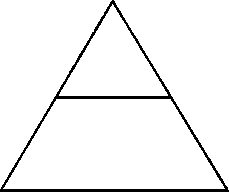 ①4				②5				③ 6三、我会应用。(每题12分，共72分)1．孙悟空和妖怪斗法，把自己的名字进行多次变化，试着写出来。(每个字都不重复使用)______孙行者_____　__变化1__孙者行__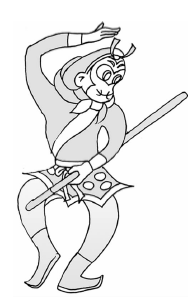 __变化2__________　__变化3____________变化4__________　__变化5__________2．阳阳和贝贝去王老师家做客，王老师拿出三袋糖分给阳阳和贝贝，每人分一袋，一共有几种不同的分法？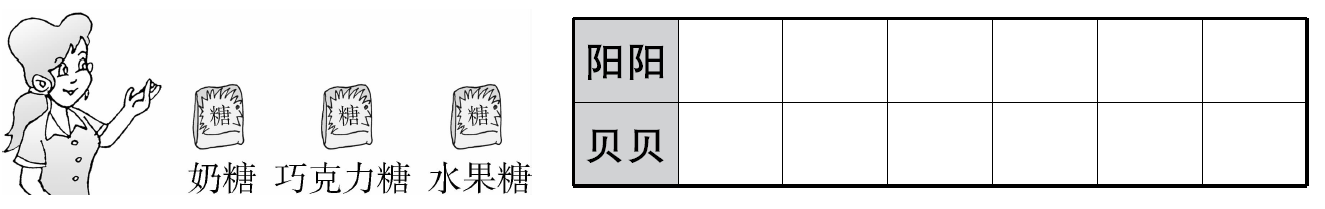 3．下面有两顶帽子和两副眼镜，每次选择一顶帽子和一副眼镜，共有多少种搭配方法？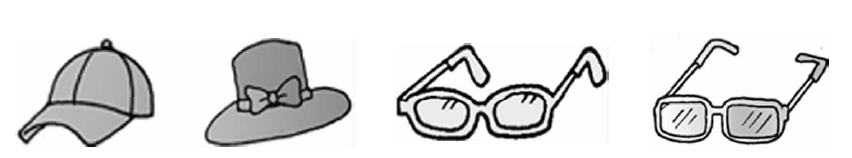 4．有4种球，每班可以借其中的两种，有多少种不同的搭配方法？(把编号写在空白处)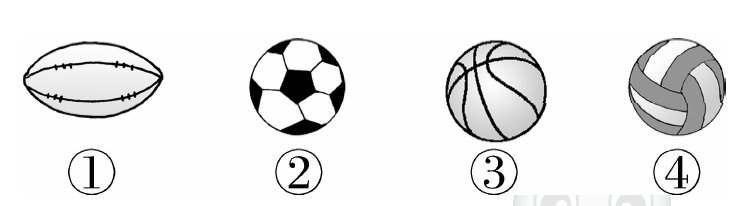 5．小刚一家三口人照全家福，变换他们的位置，可以照出几种不同的照片？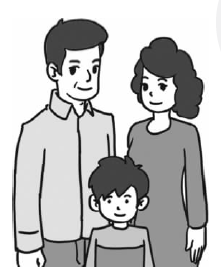 6．用下面的人民币可以表示出多少种不同的币值？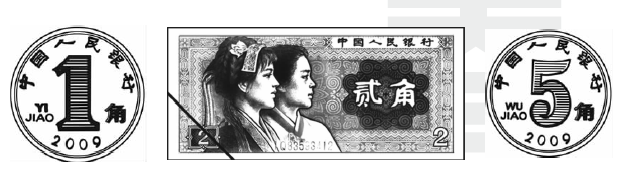 答案一、1.6　46、48、64、68、84、86[点拨] 按“首位确定法”或“交换位置法”有顺序思考。2．3　[点拨] 可以用“连线”的方法，或列式为：2＋1＝3(次)。3．3　4.4　5.2二、1.③　[点拨] 列式为3×3＝9(种)。2．③　3.③三、1.行孙者　行者孙　者孙行　者行孙2.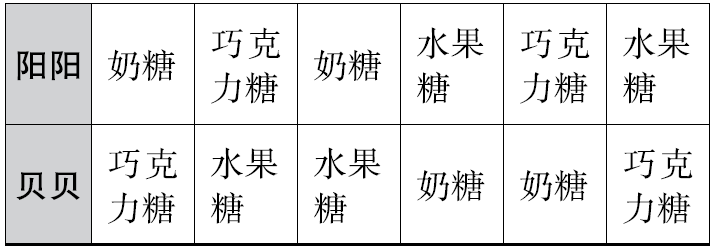 答：一共有6种不同的分法。点拨：不想写那么多文字，可以把三种糖标上序号。3．2×2＝4(种)答：共有4种搭配方法。4．①②、①③、①④、②③、②④、③④　6种答：有6种不同的搭配方法。5．2×3＝6(种)答：可以照出6种不同的照片。6．一张：3种　两张：3种　三张：1种3＋3＋1＝7(种) 答：可以表示出7种不同的币值。